Indian Horse by Richard Wagamese – Unit Summary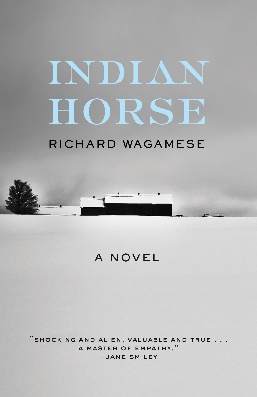 End GoalApproximate due date is April 30thAnswer any of the following questions about the human condition… What are the effects of racism on a person/culture?How does one build resiliency?What is homelessness and how do people get there? What is the relationship between the land and the First Peoples of Canada?What is the legacy of the Residential Schools on the First Peoples of Canada?Ice hockey is considered Canada’s national sport. How did it impact the First Nation’s people?…in a form of your choosing. Suggestions are as follows:Mind mapPodcastEssay (persuasive or expository) InfographicNarrative Spoken word/speechVideoVisual representation of your choice (collage, photo essay, painting) Research project using outside sources TV talk show interviewRequirements:Find at least two other sources that explore your question. They can be fiction or non-fiction. Choose wisely! We will discuss what this looks like as we read.  As we read, record notes on OneNote in the “Inquiry” section. Collect quotes, evidence, outside sources (be sure to collect citations as well) Skills and Knowledge needed to get to this end goalLiterature Concepts:Characterization- Direct and IndirectUsing characterization to illuminate theme for self- reflectionImageryWagamese uses imagery of a nature to highlight emotions and theme. Why nature? Note when he creates beautiful images and when he purposely uses stark, brutal images. How does this illuminate the theme? How does this connect to the First Nation’s identity and principles of learning?Vocabulary- create a logophile (a collection of words) from the book to increase your vocabulary. Reading StrategiesConnection (Text to self/text/world)Questioning InferringTransformation Visualization Assignments- we will do some, but not all, of these assignments.  Background information- group power point    /10 marksOneNote comprehension questions    /completion marksOneNote characterization chart and paragraph    /completion marksOneNote imagery quote collection		/completion marksLogophile (mid book) 	/10 marksReading quiz covering plot, characterization and imagery    /15-20 marksPartner reading and podcast discussion 	/5 marks Informal and formal blog reflections (Eg. Is Canada racist?)	/5 marksTableaus  Narrative Essay /20-30 marksFinal project – see above  /30 marksOne of    /10 marks Challenging bias on homelessnessAnalyzing our connection to the natural worldSense of place and identity